Чтобы запустить тестПри запуске файла: Предупреждение системы безопасности. ПАРАМЕТРЫ…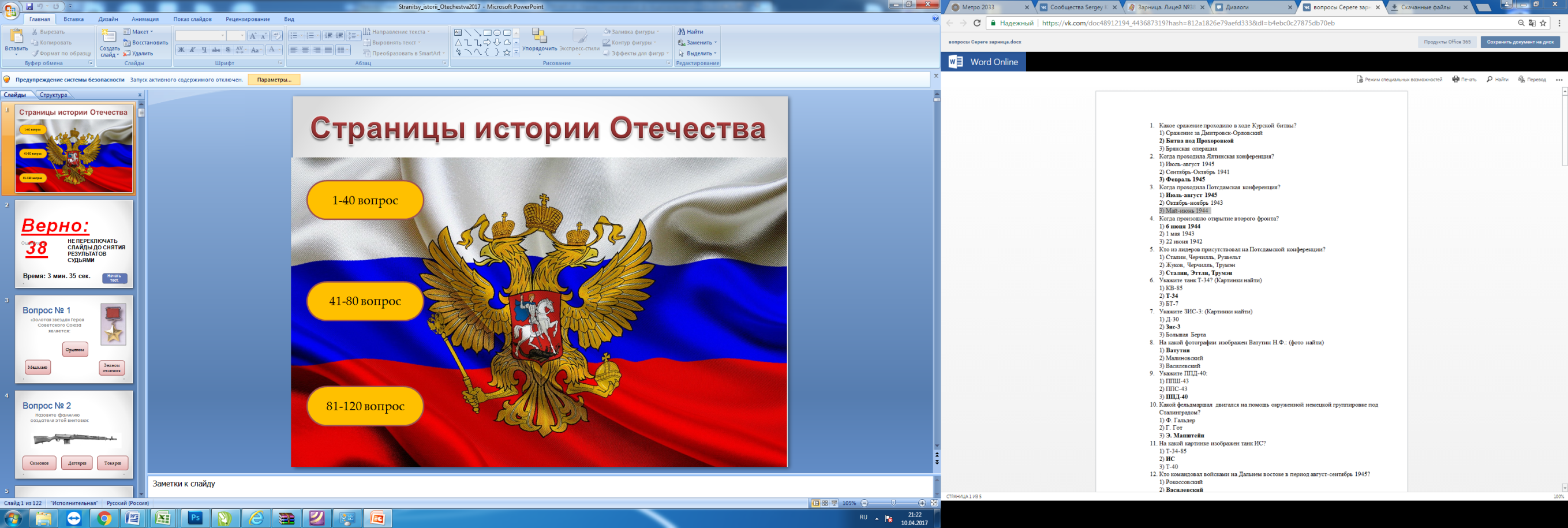 Параметры….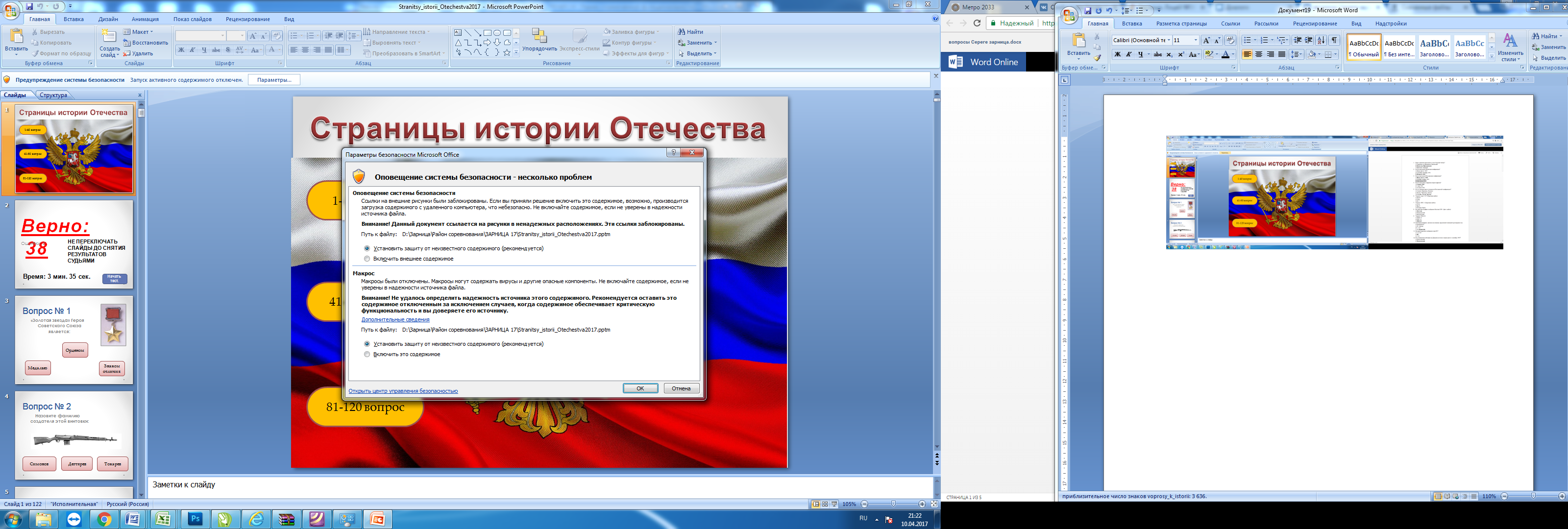 Включаем :- Включить внешнее содержимое- Включить это содержимое 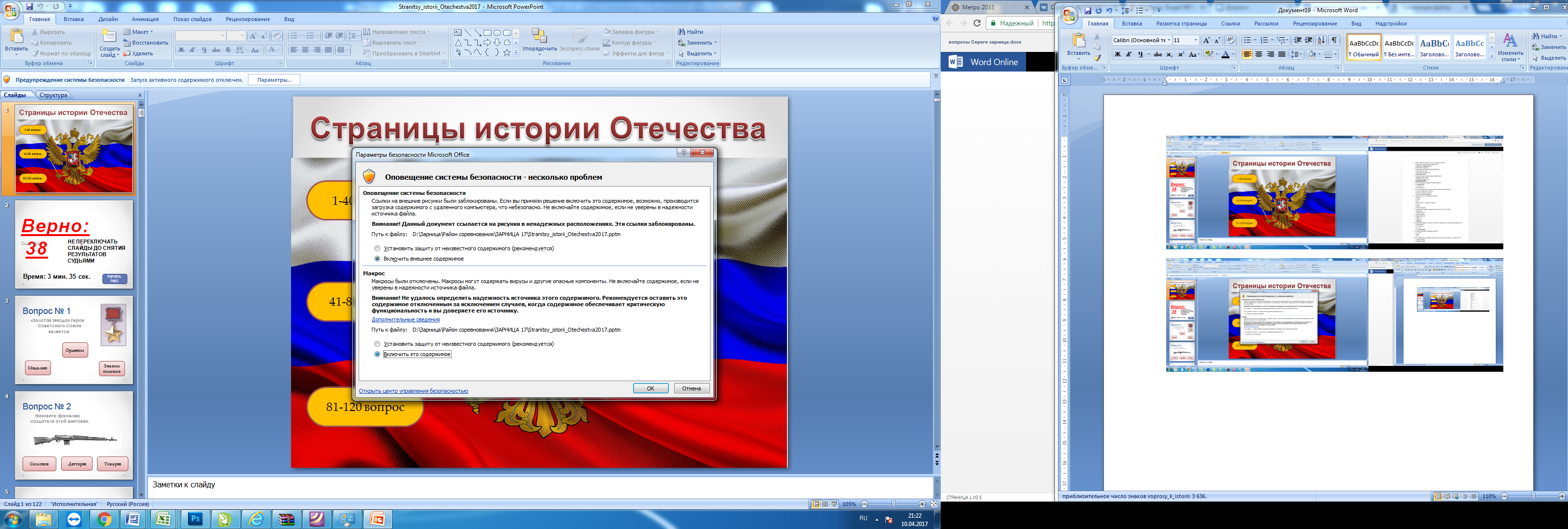 Нажимаем «ОК» 